October 21, 2014Dear Participants and Interested Parties:I regret that I am unable to attend this Forum on Internet Regulation.  When it was announced, I had a previous commitment to attend the 2014 ITU Plenipotentiary Conference in Busan, Korea.  I am disappointed to miss visiting the Lone Star State again.  I trust that today’s forum, which features a range of panelists with a diversity of viewpoints, will generate a fulsome discussion on net neutrality.     Sincerely,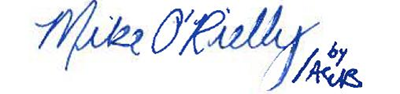     Mike O’Rielly    Commissioner